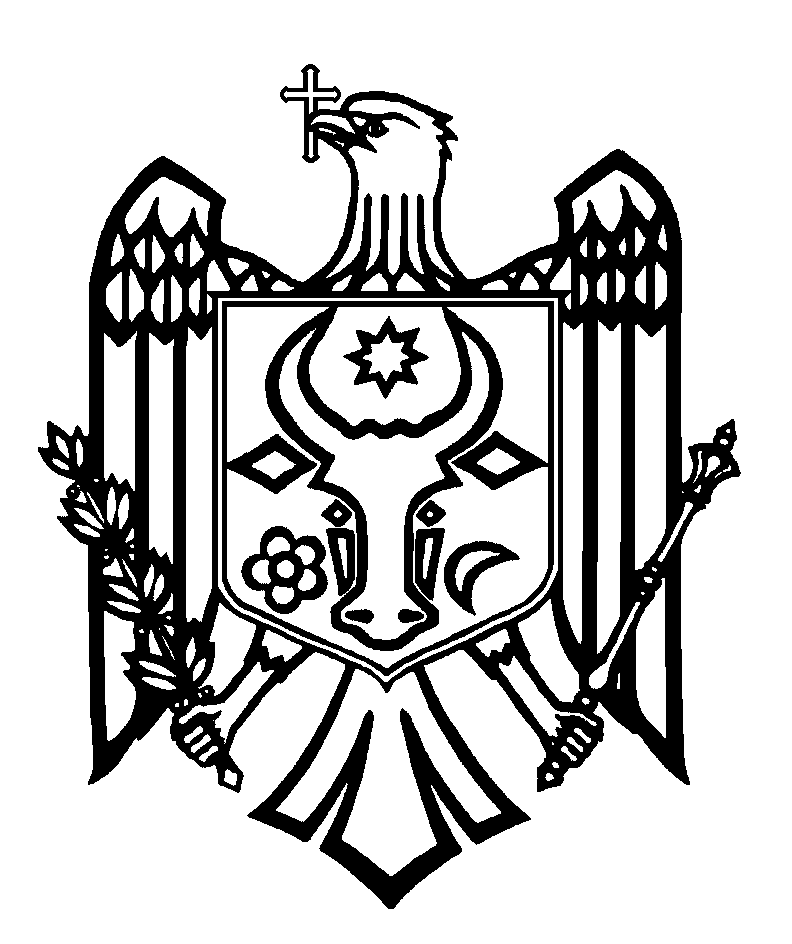 ПЕРЕВОДСЧЕТНАЯ ПАЛАТА РЕСПУБЛИКИ МОЛДОВАП О С Т А Н О В Л Е Н И Е №7от 22 февраля 2022 годапо Отчету аудита соответствия управления финансовыми средствами, выделенными на организацию и проведение досрочных парламентских выборов от 11 июля 2021 годаСчетная Палата, в присутствии г-жи Анжелики Караман, председателя Центральной избирательной комиссии; г-на Серджия Одайник, исполняющего обязанности генерального секретаря Министерства иностранных дел и европейской интеграции; г-на Павел Постикэ, вице-председателя Центральной избирательной комиссии, г-на Александра Берлински, секретаря Центральной избирательной комиссии; г-жи Дойны Бордеяну, директора Центра непрерывного образования в избирательной сфере; г-жи Лилианы Войтиковски, начальника Финансово-экономического управления Центральной избирательной комиссии; г-жи Инги Ионесий, начальника Управления институционального менеджмента Министерства иностранных дел и европейской интеграции; г-жи Анджелы Истрати, начальника Отдела бюджета и финансов Министерства иностранных дел и европейской интеграции; г-на Серджиу Стрэтилэ, начальника Службы внутреннего аудита Министерства иностранных дел и европейской интеграции; г-жи Лилианы Якони, начальника Отдела анализа, мониторинга и оценки политик Министерства финансов; г-жи Инны Горя, начальника Отдела финансов публичных органов Министерства финансов; г-жи Инны Дарий, начальника Отдела методологии Министерства финансов; г-жи Оксаны Дубовиченко, главного консультанта Управления политики заработной платы Министерства финансов, а также других должностных лиц, в рамках видео-заседания, организованного в связи с установлением чрезвычайного положения в области общественного здоровья на всей территории Республики Молдова, руководствуясь ст.3 (1), ст.5 (1) a) Закона об организации и функционировании Счетной палаты Республики Молдова №260 от 07.12.2017 рассмотрела Отчет аудита соответствия управления финансовыми средствами, выделенными на организацию и проведение досрочных парламентских выборов от 11 июля 2021 года.Миссия внешнего публичного аудита была проведена на основании ст.31 (3) и (6), cт.32 Закона №260 от 07.12.2017 и в соответствии с Программой аудиторской деятельности Счетной палаты на 2021 год, с целью оценки соответствия управления и использования финансовых средств, выделенными на организацию и проведение досрочных парламентских выборов от 11 июля 2021 года, по отношению к положениям применяемой нормативной базы. Внешний публичный аудит проводился в соответствии с Международными стандартами Высших аудиторских учреждений, применяемыми Счетной палатой (ISSAI 100, ISSAI 400 и ISSAI 4000).Рассмотрев Отчет аудита, а также объяснения должностных лиц, присутствующих на видео-заседании, Счетная палатаУСТАНОВИЛА:при оценке соответствия управления финансовыми средствами, выделенными на досрочные парламентские выборы от 11 июля 2021 года, с соблюдением принципов, правил и процедур, предусмотренных Законом о публичных финансах и бюджетно-налоговой ответственности, Кодексом о выборах и другими релевантными нормативными актами, были выявлены случаи их несоблюдения в полной мере.Так, внешний публичный аудит отмечает, что в отношении планирования ассигнований согласно утвержденной смете расходов для организации и проведения досрочных парламентских выборов, а также финансирования Центральной избирательной комиссии из резервного фонда Правительства, и Министерства иностранных дел и европейской интеграции из государственного бюджета, были выявлены отклонения от положений Кодекса о выборах и неисполнение в полном объеме ассигнований. Одновременно, в процессе исполнения ассигнований не были соблюдены положения нормативной базы для некоторых категорий расходов, таких как: выплата пособий избирательным должностным лицам, оплата труда сотрудников Центральной избирательной комиссии и Центра непрерывного обучения в избирательной сфере, исполнение ассигнований на приобретение топлива, канцелярских принадлежностей и других материальных ценностей. Центральная избирательная комиссия, в отсутствие подтверждающих документов, представила Министерству финансов ошибочный отчет о стоимости антиковидных товаров, полученных бесплатно от Министерства здравоохранения. Кроме того, исходя из предписаний Кодекса о выборах, Центральная избирательная комиссия не представила Парламенту отчетность по управлению финансовыми средствами, выделенными на выборы. Отмеченные выше ситуации были обусловлены уязвимостями установленного внутреннего управленческого контроля, который не включает и/или только частично включает ключевые инструменты менеджмента, присущие действенной и функциональной системе внутреннего контроля над процессами управления выделенными финансовыми средствами на организацию и проведение выборов.Исходя из вышеизложенного, на основании ст.14 (2), ст.15 d) и ст.37 (2) Закона №260 от 07.12.2017, Счетная палата ПОСТАНОВЛЯЕТ:Утвердить Отчет аудита соответствия управления финансовыми средствами, выделенными на организацию и проведение досрочных парламентских выборов от 11 июля 2021 года, приложенный к настоящему Постановлению. 2. Настоящее Постановление и Отчет аудита направить:2.1. Парламенту Республики Молдова для информирования и рассмотрения, в случае необходимости, в рамках парламентской комиссии по контролю за публичными финансами;2.2. Президенту Республики Молдова для информирования;2.3. Правительству Республики Молдова для информирования и принятия мер по мониторингу обеспечения внедрения аудиторских рекомендаций;2.4. Центральной избирательной комиссии, Министерству иностранных дел и европейской интеграции, Министерству финансов, Центру непрерывного образования в избирательной сфере для принятия мер по обеспечению внедрения из Отчета аудита, приложенного к настоящему Постановлению, а также частично исполненных рекомендаций, направленных Постановлением Счетной палаты №76 от 17 декабря 2019 года, а именно:2.4.1. обеспечение реальной оценки расходов на организацию и проведение выборов, с исключением практики запроса завышенных объемов ассигнований и утверждением конкретных, четко установленных критериев;2.4.2. укрепление контроля и надзора за нижестоящими избирательными органами, в том числе за пределами страны, за процессом использования финансовых средств, выделенных на организацию и проведение выборов, в строгом соответствии с утвержденными бюджетными направлениями и лимитами;2.4.3. Министерству финансов для рассмотрения, согласно компетенциям, бюджетных предложений, представленных Центральной избирательной комиссией, предназначенных для организации и проведения выборов, с целью исключения завышения потребностей, с возможным последующим уточнением лимита неосвоенных ассигнований;2.5. Генеральной прокуратуре для рассмотрения, согласно компетенциям, констатаций из Отчета аудита относительно исполнения расходов окружными избирательными советами.Настоящим Постановлением исключить из режима мониторинга Постановление Счетной палаты №76 от 17 декабря 2019 года по „Отчету аудита об управлении финансовыми средствами, выделенными для парламентских выборов от 24 февраля 2019 года”, в связи с выполнением на уровне 78,6% направленных рекомендаций, и повторного изложения частично реализованных рекомендаций.Настоящее Постановление вступает в силу со дня опубликования в Официальном мониторе Республики Молдова и может быть обжаловано путем предварительного уведомления в адрес его эмитента в течение 30 дней со дня опубликования. В административном порядке Постановление может быть обжаловано в Суде Кишинэу, офис Рышкань (MD-2068, мун. Кишинэу, ул. Киев, 3), в 30-дневный срок со дня сообщения ответа на предварительное уведомление или с даты истечения срока, предусмотренного для его разрешения.О принятых мерах по выполнению подпункта 2.4. настоящего Постановления проинформировать Счетную палату в течение 12 месяцев со опубликования Постановления в Официальном мониторе Республики Молдова.6. Постановление и Отчет аудита соответствия управления финансовыми средствами, выделенными на организацию и проведение досрочных парламентских выборов от 11 июля 2021 года (https://www.ccrm.md/ro/decisions).Виорел КЕТРАРУ,Вице-председатель